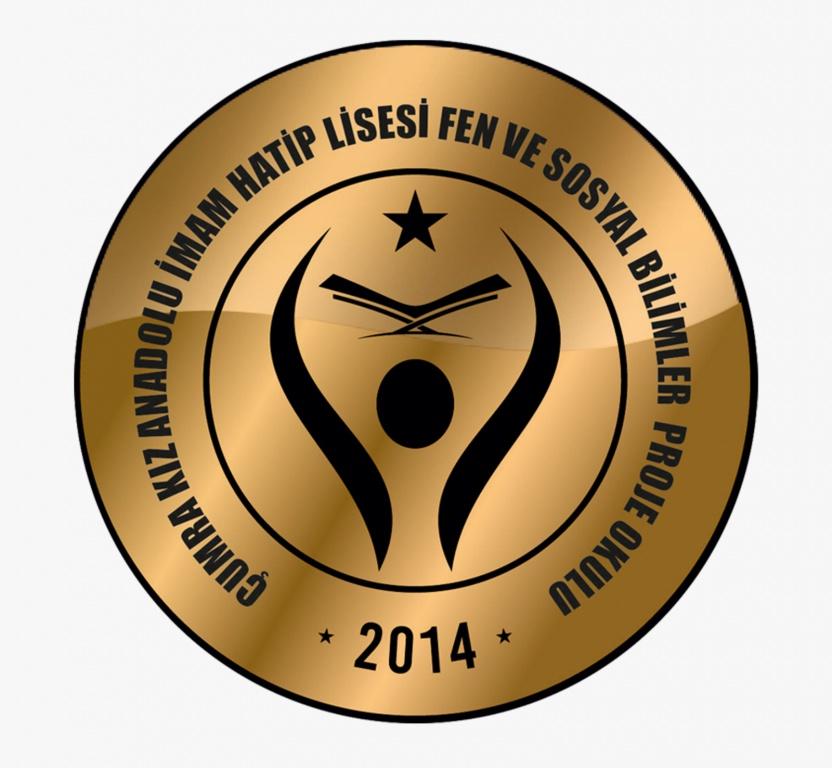 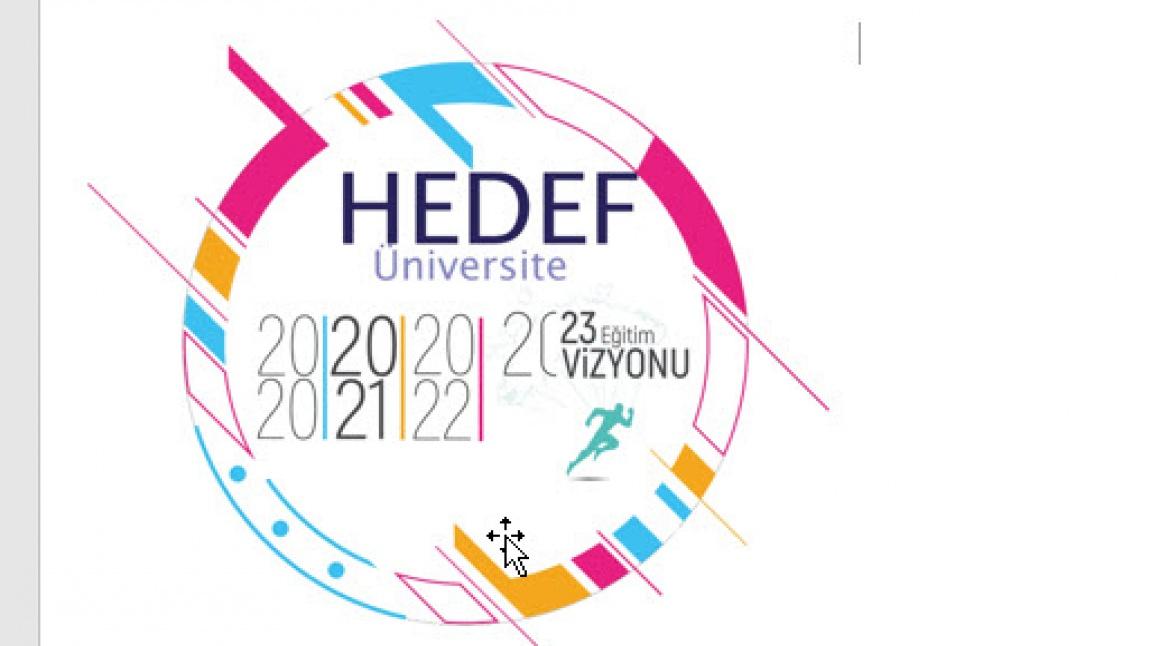 AYT EDEBİYATAYT EDEBİYATKONULARAnlam BilgisiHikâyeŞiir Bilgisiİslamiyet Öncesi-Geçiş DönemiHalk ŞiiriDivan ŞiiriEdebî Akımlar ve Dünya EdebiyatıTanzimat EdebiyatıServetifünun EdebiyatıFecriati EdebiyatıMillî EdebiyatCumhuriyet Dönemi Türk EdebiyatıMasal-Fabl-Destan-EfsaneRomanTiyatroÖğretici MetinlerAYT COĞRAFYAAYT COĞRAFYAKONULARBiyoçeşitlilik ve EkosistemDoğa Olaylarının Ekstrem DurumlarıEkonomik Faaliyetler, Şehirleşme, Sanayi, Göç ve Geleceğin DünyasıNüfus Politikaları ve ŞehirlerTürkiye’de Nüfus Politikaları, YerleşmeleriTürkiye’nin İşlevsel Bölgeleri ve Kalkınma ProjeleriÜretim-Dağıtım-Tüketim veDoğal KaynaklarTürkiye’de EkonomiTürkiye’nin Turizm PotansiyeliTürk Kültürü ve Kültür BölgeleriDünyada EkonomiTürkiye’nin Jeopolitik KonumuÜlkelerin Gelişmişlik Seviyeleri, Uluslararası ÖrgütlerEnerji Nakil Hatları, Günümüz Çatışma AlanlarıÇevre SorunlarıDoğal Çevrenin Sınırlılığı,Çevresel ÖrgütlerAYT TARİHAYT TARİHKONULARTarih ve Zamanİnsanlığın İlk DönemleriOrta Çağda Dünyaİlk ve Orta Çağlarda TürkDünyasıİslam Medeniyetinin DoğuşuTürklerin İslamiyeti Kabulü ve İlk Türk İslam DevletleriYerleşme ve DevletleşmeSürecinde Selçuklu TürkiyesiBeylikten Devlete Osmanlı SiyasetiDevletleşme SürecindeSavaşçılar ve AskerlerBeylikten Devlete OsmanlıMedeniyetiDünya Gücü Osmanlı (1453-1595)Sultan ve Osmanlı Merkez TeşkilatıKlasik Çağda Osmanlı Toplum DüzeniDeğişen Dünya Dengeleri Karşısında Osmanlı Siyaseti (1595-1774)Değişim Çağında Avrupa ve OsmanlıUluslararası İlişkilerde Denge Stratejisi (1774-1914)Devrimler Çağında Değişen Devlet-Toplum İlişkileriSermaye ve EmekXIX. ve XX. Yüzyılda Değişen Gündelik HayatXX. Yüzyıl Başlarında Osmanlı Devleti ve DünyaMillî MücadeleAtatürkçülük ve Türk İnkılabıİki Savaş Arasındaki Dönemde Türkiye ve DünyaI. Dünya Savaşı Sürecinde Türkiye ve DünyaII. Dünya Savaşı Sonrasında Türkiye ve DünyaToplumsal Devrim Çağında Dünya ve TürkiyeXXI. Yüzyılın Eşiğinde Türkiye ve DünyaAYT FELSEFE GRUBUAYT FELSEFE GRUBUKONULARPsikoloji Bilimini TanıyalımPsikolojinin Temel SüreçlerÖğrenme, Bellek, DüşünmeRuh Sağlığının TemelleriSosyolojiye GirişBirey ve ToplumToplumsal YapıToplumsal Değişme ve GelişmeKültürToplumsal KurumlarMantığa GirişKlasik MantıkMantık ve DilSembolik MantıkAYT DKABAYT DKABKONULARKur’an-ı Kerim’in Anlaşılması ve Kavranmasıİnsan ve Dinİslam ve İbadetlerİslam Düşüncesinde Yorumlar, MezheplerHz. Muhammed’in Hayatı,Örnekliği ve O’nu Anlamaİslam ve Bilim, Estetik, BarışYaşayan Dinler ve Benzer Özellikleri